   СОВЕТ   ДЕПУТАТОВМУНИЦИПАЛЬНОГО ОБРАЗОВАНИЯ «ВОТКИНСКИЙ РАЙОН»«ВОТКА ЁРОС»МУНИЦИПАЛ КЫЛДЫТЭТЫСЬ ДЕПУТАТЪЁСЛЭН КЕНЕШСЫР Е Ш Е Н И Е«      » августа 2021  года                                                                                    №____г. ВоткинскО занесении на районную Доску почетаРассмотрев ходатайства трудовых коллективов, в  соответствии с Положением «О Доске почета Воткинского района», утвержденным решением Совета депутатов муниципального образования  «Воткинский район» от 23.09.2010 года  № 388, руководствуясь Уставом муниципального образования «Воткинский район» и в связи с празднованием 95-й годовщины  образования Воткинского района,        Совет депутатов муниципального образования «Воткинский район» РЕШАЕТ:1.	Занести на районную Доску почета:	1.1.	за умело поставленную работу по организации активного досуга людей с инвалидностью, а также по защите их прав и интересов :-    Букину Галину Александровну – председателя первичной организации инвалидов МО «Нововолковское» Воткинской районной организации ВОИ;  1.2. 	за высокий профессионализм и  ответственный подход к работе:	-	Сержантову Наталию Сергеевну  -  бригадира фермы КФХ Широбокова Надежда Руфимовна.;1.3.	за  многолетний добросовестный  труд -	Вьюжанину Татьяну Владимировну – ведущего  бухгалтера муниципального казенного учреждения « Центр учета и отчетности» муниципального образования  «Воткинский район»;1.4.	 за многолетний добросовестный труд, большой вклад в организацию работы органов местного самоуправления в области мобилизационной подготовки, защиты государственной тайны и защиты информации:- 	Чиркову Ольгу Магеррамовну – ведущего специалиста-эксперта сектора по делам ГО, ЧС и МР Администрации  муниципального образования «Воткинский район»          1.5. за  многолетний и добросовестный труд:- 	Власову Людмилу Ивановну – оператора машинного доения ИП КФХ Красноперов Николай Владимирович 1.6.	За активное участие в общественной жизни муниципального образования  «Нововолковское» и Воткинского района:	- Шемякиной Валентины Никандровны – члена Совета ветеранов муниципального образования «Нововолковское1.7.  за  добросовестный и плодотворный труд в воспитании подрастающего поколения;-	Хасанову Сирену Шамиловну -  заместителя директора по воспитательной работе  муниципального бюджетного общеобразовательного учреждения Волковской средней общеобразовательной школы;1.8. за долголетний и добросовестный труд, за большой личный вклад в развитие газовой промышленности  :  -  Лопатич Анатолия Николаевича – водителя автомобиля 1 класса автоколонны № 1 службы эксплуатации Управления аварийно-восстановительных работ №1- филиал ООО « Газпром трансгаз Чайковский» 1.9.  личный вклад в охрану здоровья населения Воткинского района, высокое профессиональное мастерство:- 	Урошлеву Ольгу Николаевну  –    заведующую фельдшерско-акушерским пунктом - фельдшера Беркутовского ФАП;1.10. за  достигнутые трудовые успехи в работе  :-       Саламатова Александра Егоровича  – главного инженера ООО «Феникс»;	1.11. За добросовестный труд и достижении высоких показателей в сельскохозяйственном производстве:	- 	коллектив Машинно-тракторного парка ООО «Кама-Агро»  1.12.  	за  большой вклад  в развитие газовой промышленности, за долголетний добросовестный труд; 	 - коллектив службы эксплуатации Управления аварийно-восстановительных работ №1- филиал ООО « Газпром трансгаз Чайковский;1.13. за большой вклад, внесенный в развитие потребительской кооперации района :	- Коллектив магазина д.Болгуры Воткинского районного потребительского общества;1.14. за большой вклад в развитие культуры в Воткинском районе: - Коллектив Муниципального бюджетного учреждения культуры Дворец культуры и спорта « Современник»	2.	Настоящее решение вступает в силу со дня его принятия.Председатель Совета депутатовмуниципального образования«Воткинский район»                                                                                М.А.Назаровг. Воткинск«     » августа 2021 года№ _____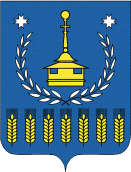 